Diocese of Shrewsbury in partnership with Wirral Local Authority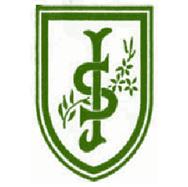 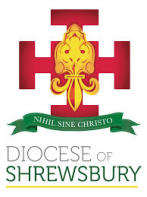 St Joseph’s Catholic Primary SchoolWheatland LaneWallasey, MerseysideCH44 7EDEmail: schooloffice@stjosephs-wallasey.wirral.sch.ukWebsite: www.stjosephs-wallasey.wirral.sch.uk HEADTEACHER	NOR  238	Group 2 		Pay Scale L15-L21Due to the retirement of our headteacher the governors of St Joseph’s wish to appoint a headteacher who has the skills and values to build on the school’s current success, judged as Good by Ofsted.  “The headteacher and governors are united by a vision of nurture and care for pupils at the school. This approach is underpinned by strong Christian values that promote equality well.” (Ofsted Feb 2019)Our new headteacher will have the vision and drive to continue to move our school forward, supported by the ambitious team of governors, to deliver excellent outcomes for all the children we teach and to take our school in new and exciting directions.   As the leader of our school, you will inspire, encourage and coach our dedicated team of teachers and support staff to achieve the best they can with, and for, all our children.The successful candidate will:-:- Have a deep-rooted Catholic faith which will provide a safe, supportive and spiritual environment where children and staff thrive and become the people that Jesus wants them to be. Have a successful record of school improvement and is willing to work closely with parents, governors, the parish, partner schools, the diocese and the wider community. Have a proven track record of raising standards, improving Teaching and Learning, and leading and implementing whole school initiatives. Have excellent communication, organisational and interpersonal skills and a strong personal work ethic.  Have high expectations and aspirations and will promote and celebrate the achievements of all children.We are able to offer: A welcoming school family, with a strong Catholic ethos, where all are valued. The opportunity to lead a school with ‘Good’ judgements across all areas. Professional and dedicated colleagues, supportive parents and active Governors. Well established links with our local parishes, Diocese and Local Authority. A commitment to your continuing professional development and well-beingVisits to the school are most welcome and strongly recommended before application.  To make an appointment please contact Mrs Sarah Langton on 0151 638 3919Application packs can be downloaded from the school websiteClosing date for applications  - 12 noon on Friday 13th March 2020Shortlisting  -  Monday 16th March 2020	Interviews 1st/2nd April 2020Completed applications should be returned to St Josephs Catholic Primary School for the attention of the Chair of GovernorsOnly applications received on the CES application form will be considered for shortlistingThe school is committed to safeguarding and promoting the welfare of children and expects all staff and volunteers to share this commitment.  Appointment will be subject to an Enhanced Disclosure and Barring Service check and the receipt of satisfactory references.